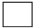 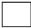 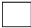 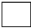 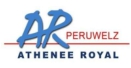 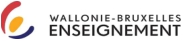 Troisième degré de l'enseignement secondaire ProfessionnelAnnée scolaire 2021-2022Troisième GénéraleNom:	Prénom:Date de naissance:	Sexe:	F	/	MCochez votre choix de grilleDate:	Nom et Signature du responsable :1Sciences2Sciences3Latin4SC. Eco5Littéraire6LittéraireReligion - Morale1 ou 01 ou 01 ou 01 ou 01 ou 01 ou 0Philosophie et citoyenneté1 ou 21 ou 21 ou 21 ou 21 ou 21 ou 2Français555555Langue moderne I444444Mathématique555555Education physique233333Géographie222222Histoire222222Biologie221111Chimie111111Physique221111Sous-total272826262626Langue moderne II444444Latin44Renforcement de la pratique de laboratoire2Sciences économiques4Activités de français22Français : Expression et communication2Activités de communication et d’expression – actualités LM12Sous-total868888Total353434343434